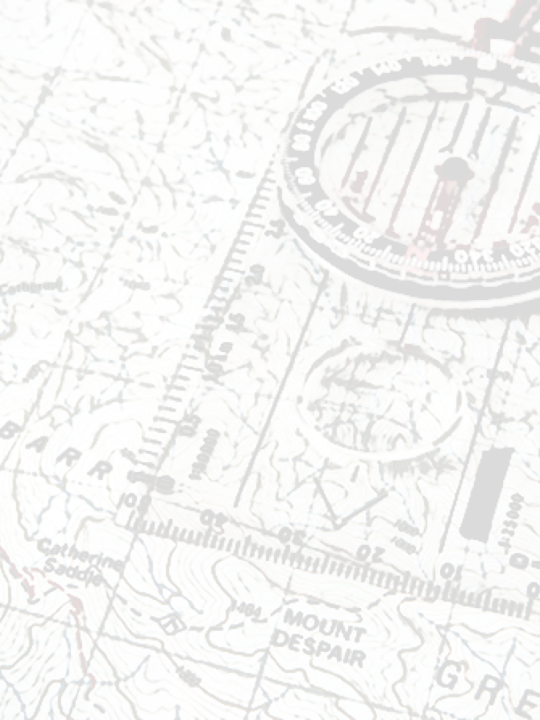 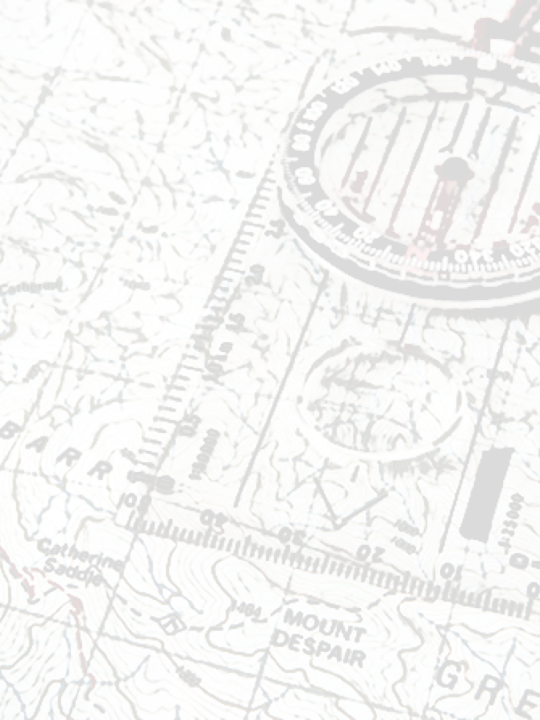 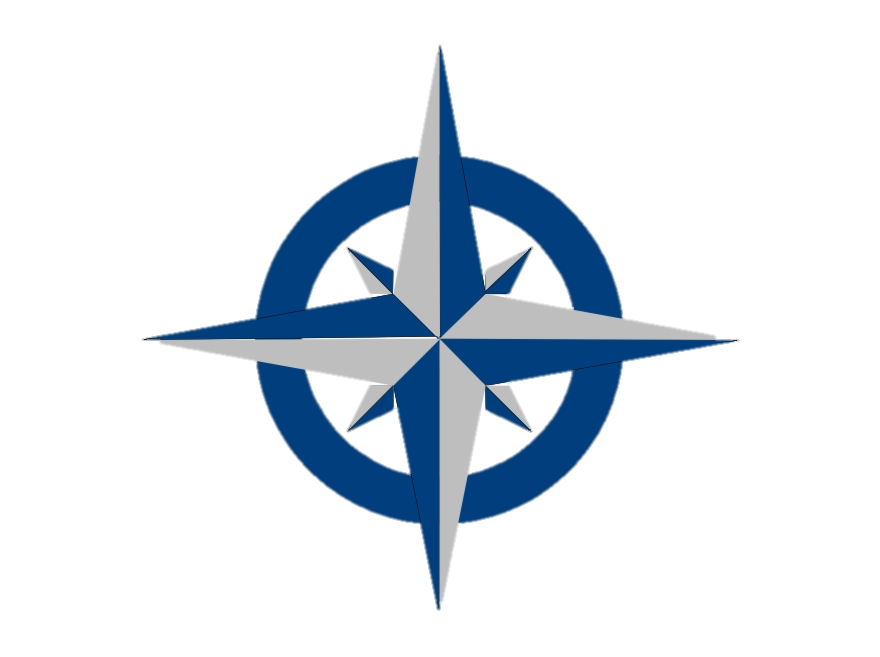 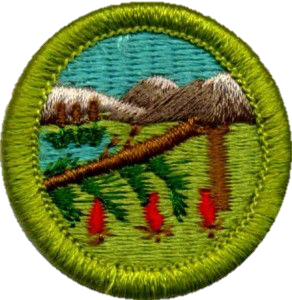 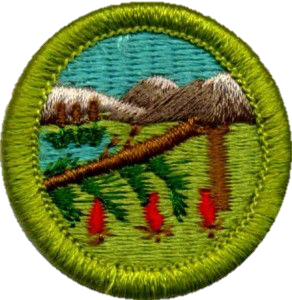 OVERVIEWThe Pomperaug District team will be hosting the Camporee this year.  Scouts will have the opportunity to earn Wilderness Survival Merit Badge.Due to the Connecticut Covid-19 restrictions, the event is limited to 150 people.Troops are limited to an initial allotment of 15 youth and 3 adults, to allow every unit the opportunity to send a contingent of Scouts to the event.The deadline for preliminary registration is October 9th, 2020. All registrations are final, and no refunds will be given unless the Camporee is cancelled.If there is space available after the preliminary registration ends, registered units will be made aware of additional space allotments, until event is full. Vehicles will not be permitted in the camping areas. All trash must be carried out, and units should police their areas.All participants must adhere to Facial Coverings and Social Distancing Guidelines while at the camporee. Thank you for cooperation, and understanding. Brian Rapillo - Pomperaug District - BSA Activity Chairtwinsdad0813@sbcglobal.netJ.C. Cinelli - Pomperaug District - Vice Chair of Programjcinelli@gmail.comSeth Strohecker - Pomperaug District Chairseth.strohecker@gmail.comScouting Continues DETAILSThe 2020 Fall Camporee will consist of 6 stations all pertaining to Wilderness Survival Merit Badge.  Scouts will rotate through all the stations and have the opportunity to get their blue cards signed when completed.  There will be 4 stations that will be a discussion and 2 that will demonstrate scout skills.A fire building station will require each Scout to light a fire in 3 different ways without matches.  Scouts may want to practice this step prior to the camporee.The requirements for the badge also require a Scout to build a shelter out of natural materials, and spend the night. This will be the last step to completing the merit badge.  Tarps or other man-made materials may not be used to complete the shelter. Scouts will be able to compete this requirement at their campsites Saturday night.  A Scout will be permitted to sleep on a tarp, and be allowed to use their sleeping bag while inside the shelter. *Tarps to sleep on must be provided by the individual Scout.*PREREQUISITE*Requirement 5 asks a Scout to put together a personal survival kit. Scouts must bring the completed kit, and be able to explain how each item is useful.  Upon completion of all the stations, prerequisite, and shelter, Scouts will have earned the merit badge.WEATHERFall weather in CT can range from very warm to very cold.  All participants must Be Prepared for all weather conditions.CAMPINGOvernight Camping if you are not building a personal shelter:•  Overnight camping is limited to tent and lean-to sites. •  It is recommended individuals sleep one person per tent.  Siblings may share a tent.    Note: Solo tenting is not prohibited under the Guide to Safe Scouting. Some units may have policies which include a buddy system for tenting. Units are encouraged to reconsider such a policy. •  If sharing a tent or lean-to, Scouts should not sleep closer than 6 feet from one another. Scouts sleeping near each other or in bunk beds should be arranged to sleep head-to-toe. Lean-tos may be used at no more than 50% of the normal capacity. •  Mattresses are not available at council camps. Individuals should bring their own sleeping pads. •  Scouts should limit contacting other individual’s tents during set up. Gloves could be worn when helping others. Specifically refrain from touching entry points like zippers. •  Units should consider and encourage hammock camping rather than tent camping.  •  Face coverings should not be worn while sleeping. SATURDAY October 17CHECK INCheck in will be held at the Jackson Pavilion Saturday morning from 8-9am. All Troop Leaders will be required to check in each scout individually so we will be able to check temperatures.  Also, all Leaders must collect Part A and B of the BSA Medical Forms. All scouts must also have the COVID-19 checklist filled out and signed at registration.CAMPOREE EQUIPMENT LISTOther than your personal gear or any other item that you want to carry, the following items are mandatory and must be with your Patrol at all times.Face Coverings (bring more than one)*Face Coverings should be worn at all times while participating at stations.Hand Sanitizer (personal size)Tote-n-Chip CardFirem’n Chit CardReusable Water Bottle     SCHEDULE8:00am-9:00am Registration Jackson Pavillion9:00am Opening*All Stations Open*9:30am – 10:15am 10:20am – 11:05am11:15am – 12:00pm		12:00pm – 1:10pm - Lunch                       *All Stations Resume*1:20pm – 2:05pm 2:10pm – 2:55pm3:00pm – 3:45pm4:00pm – 5:30pm Shelter Building and Inspection                       6:00pm – 7:15 Dinner7:30pm Scouts Own Service/Fellowship at Troop at Campsite10:00pm Lights Out*  All Scouts will be assigned to a group and an order to go through the stations.ALL REQUIREMENTS ARE DESCRIBED IN FULL DETAIL IN THE WILDERNESS SURVIVAL MERIT BADGE BOOK.Sunday October 18CHECK OUTCheck Out will be held at the Jackson Pavilion Sunday morning from 8-9am for any Scouts wishing to have their blue cards signed. Unit leaders must certify which Scouts have completed Requirement 8 by having spent the night in their shelter.  SPECIAL THANKS:TYLER RAPILLO – WILDERNESS SURVIVAL MERIT BADGE COUNSELOR